新 书 推 荐中文书名：《奉献》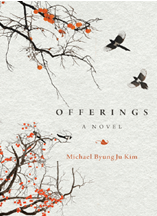 英文书名：OFFERINGS作    者：Michael ByungJu Kim出 版 社：Skyhorse代理公司：ANA/Jessica Wu页    数：288页出版时间：2020年3月代理地区：中国大陆、台湾审读资料：电子稿类    型：小说内容简介：对于李昌瑞（Chang-Rae Lee）、李明锦（Min Jin Lee）和《大空头》（The Big Short）的粉丝们而言，这是一部关于爱、牺牲、野心和贪婪以及金融危机的动人小说。随着亚洲金融危机迅速蔓延至全球，韩国濒临崩溃，投资银行家大俊（DaeJoon）回到了自己的故乡首尔，加入了一个拯救韩国主权债务违约的国际团队。大俊的美国名字叫谢恩，源自于他父亲非常喜欢的一部牛仔电影，对于他而言他这么做也关系到个人利害。大俊在美国长大，考入哈佛商学院接受教育，他是江南人，是家里的长子，按照传统他必须追随祖先的脚步。但是，他并没有遵循学者父亲的心愿，而是前往美国权力中心的华尔街追求自己的职业生涯。现在，他和他的银行家同事们携手韩国官员，执行一项主权债券的发行任务以筹措资金，他知道父亲时日无多，处于家族遗传疾病的最后阶段。他遇到了一位年轻女子正悄悄地为他指明通往不同未来的道路。当商学院的一位密友同时也是韩国最大财阀之一的继承人请他帮忙挽救集团、解决腐败问题时，他意识到自己陷入了个人危机，忠诚和身份受到了双重的考验。关键卖点：对于李明锦（Min Jin Lee）（《柏青哥》）、李昌瑞（Chang-Rae Lee）（《母语者》）、丽莎·康（Lisa Ko）（《离岸人》）和邝丽莎（Lisa See）（《蜂鸟巷茶女》）的书迷们而言，这部感人的作品讲述了关于父亲和儿子、东方和西方的故事，探讨了野心、家庭和牺牲，同时也是一个爱情故事。韩国版的《虚荣的篝火》（A Bonfire of Vanities）。一位才华横溢的作家同时也是华尔街亿万富豪的内部人士（高盛、所罗门美邦和凯雷集团）针对高层金融交易的内幕报道。作为一位年轻的投资银行家，金在亚洲金融危机期间成功地挽救了大韩民国。仿佛《了不起的盖茨比》（The Great Gatsby），融合了理想主义和财富与权力的冲突。横跨二十年，讲述了亚洲金融危机期间华尔街的贪婪和财阀的腐败。摇摆于美国和韩国两种文化中间的个人故事。探索了经济、精神、心理和道德的标准。作者的作品由国际公众公司Weber Shandwick管理，他还为此书聘请了一位外部公众人员。主要的图书营销活动——《出版商周刊》（Publishers Weekly）赞助采访、书架广告、谷歌推广等。主要公众关系延伸到印刷和在线媒体的采访——《纽约时报杂志》（New York Times Magazine）、《华尔街日报》（Wall Street Journal）、《福布斯杂志》（Forbes magazine）、《旧金山书评》（San Francisco Book Review）、《城市书评》（City Book Review）、The Millions、《纽约书刊》（New York Book Journal）和LitHub网站等。纽约市发布活动（详见下文）。作者简介：迈克尔·金勇俊（Michael ByungJu Kim）：金融家、慈善家和作家。30年来，他一直辗转于华尔街、投资银行和私人股本领域。《奉献》（Offerings）是他的第一部小说。他在韩国首尔长大，在美国接受教育，目前在首尔和香港两地工作。他的两个儿子在美国学习、工作。他同妻子已经结婚28年，目前定居于首尔。媒体评价：“金融惊悚故事和移民小说的完美融合，是一部出色的作品。发人深省。”----《纽约时报》（New York Times）畅销书《成功湖》（Lake Success）作者，加里·施特恩加特（Gary Shteyngart） “金透过优雅的文字探索了混乱的国际金融世界，以及父子之间不想彼此失望的普通渴望。《奉献》（Offerings）讲述了一个引人入胜的移民故事。”----《纽约时报》（New York Times）畅销书《汉密尔顿事件》（The Hamilton Affair）和《塔布曼命令》（The Tubman Command）作者，伊丽莎白·科布（Elizabeth Cobbs）“这部出色的小说讲述了一个人的人生及其祖国的关键转折点。作者出生于韩国，但是童年的大部分时间都生活在新泽西，他以清晰、权威的笔触讲述了巨额金融交易，家庭的概念以及最重要的一点，从父亲那里学到的教训和获得的救赎。”----亨特学院英语教授（退休），畅销书作家，尼克·莱昂斯（Nick Lyons）“如果你想领略一个你从未见过的世界，那么《奉献》（Offerings）正适合你，这是一部既新颖又迷人的作品。”----《好儿子》（The Good Son）作者，克雷格·诺瓦（Craig Nova）谢谢您的阅读！请将反馈信息发至：吴伊裴（Jessica Wu）安德鲁﹒纳伯格联合国际有限公司北京代表处北京市海淀区中关村大街甲59号中国人民大学文化大厦1705室，100872电话：010-82449901传真：010-82504200Email：Jessica@nurnberg.com.cnHttp://www.nurnberg.com.cn新浪微博：http://weibo.com/nurnberg豆瓣小站：http://site.douban.com/110577/